Фотоматериалы о выявленных фактах нарушения требований природоохранного законодательстваМинский городской комитет природных ресурсов и охраны окружающей средыНаименование территориального  органа Минприроды (комитет, инспекция)1. двор жилого дома № 22 по ул. Голубеваместо совершение нарушения2. В ходе обследования Московского района возле  жилого дома № 22  по ул. Голубева в г. Минске выявлено несанкционированное складирование отходовописание нарушения3. ГП «ЖКХ Московского района г.Минска указано на необходимость  устранения выявленных нарушений (недостатков). Нарушения устраненыпринятые меры по устранению нарушения (дата направления рекомендации, предписаний, информационных писем по устранению выявленных нарушений (недостатков), срок исполнения)4. Нетпринятые меры по привлечению к ответственности (дата начала административного процесса, дата вынесения постановления о привлечении к административной ответственности с указанием на часть статьи и статью КоАП, сумма штрафа)5. Нетпринятые меры по возмещению вреда, причиненного окружающей среде (дата акта об установлении факта вреда, причиненного окружающей среде, размер причиненного вреда окружающей среде, дата предъявления претензии)Фотоматериалы о выявленных фактах нарушения требований природоохранного законодательстваМинский городской комитет природных ресурсов и охраны окружающей средыНаименование территориального  органа Минприроды (комитет, инспекция)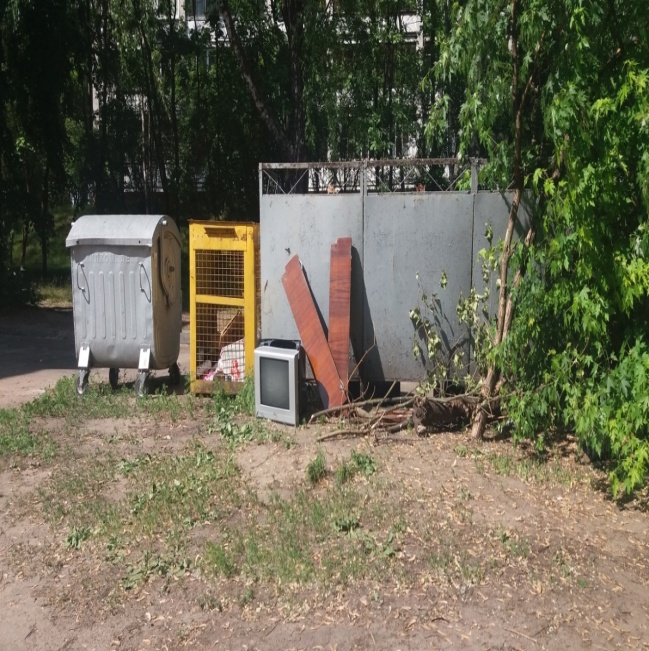 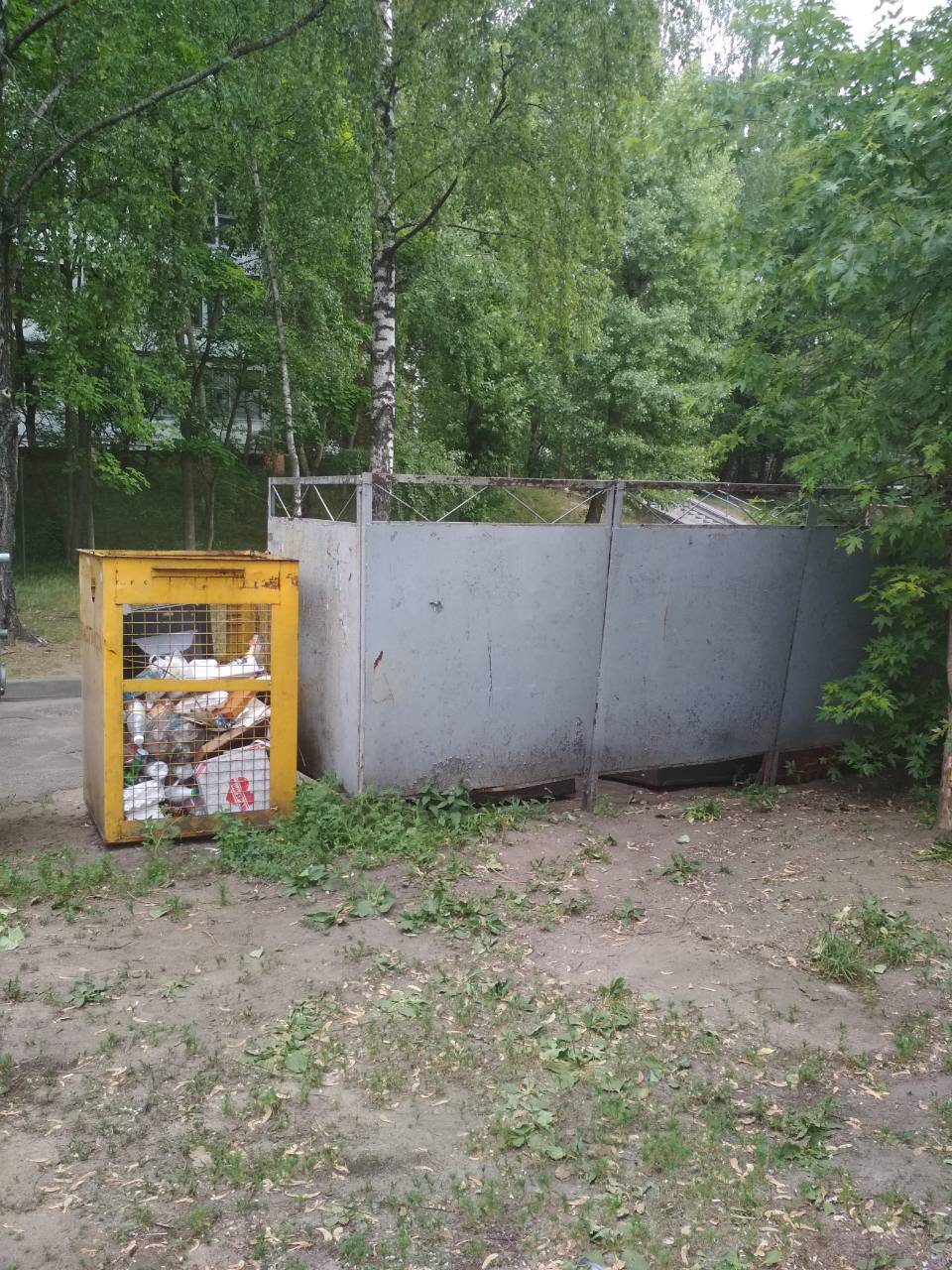                             ДО                                                 ПОСЛЕПрилегающая территории к дому № 12/4 по ул. Кольцова в Советском районе г. Минскаместо совершение нарушения2. В ходе проведения обследования выявлено складирование отходов в несанкционированном местеописание нарушения3. ГП «ЖКХ Советского района г. Минска»указано об устранении нарушения. Нарушение устраненопринятые меры по устранению нарушения (дата направления рекомендации, предписаний, информационных писем по устранению выявленных нарушений (недостатков), срок исполнения)4. Нетпринятые меры по привлечению к ответственности (дата начала административного процесса, дата вынесения постановления о привлечении к административной ответственности с указанием на часть статьи и статью КоАП, сумма штрафа)5. Нетпринятые меры по возмещению вреда, причиненного окружающей среде (дата акта об установлении факта вреда, причиненного окружающей среде, размер причиненного вреда окружающей среде, дата предъявления претензии)Фотоматериалы о выявленных фактах нарушения требований природоохранного законодательстваМинский городской комитет природных ресурсов и охраны окружающей средыНаименование территориального  органа Минприроды (комитет, инспекция)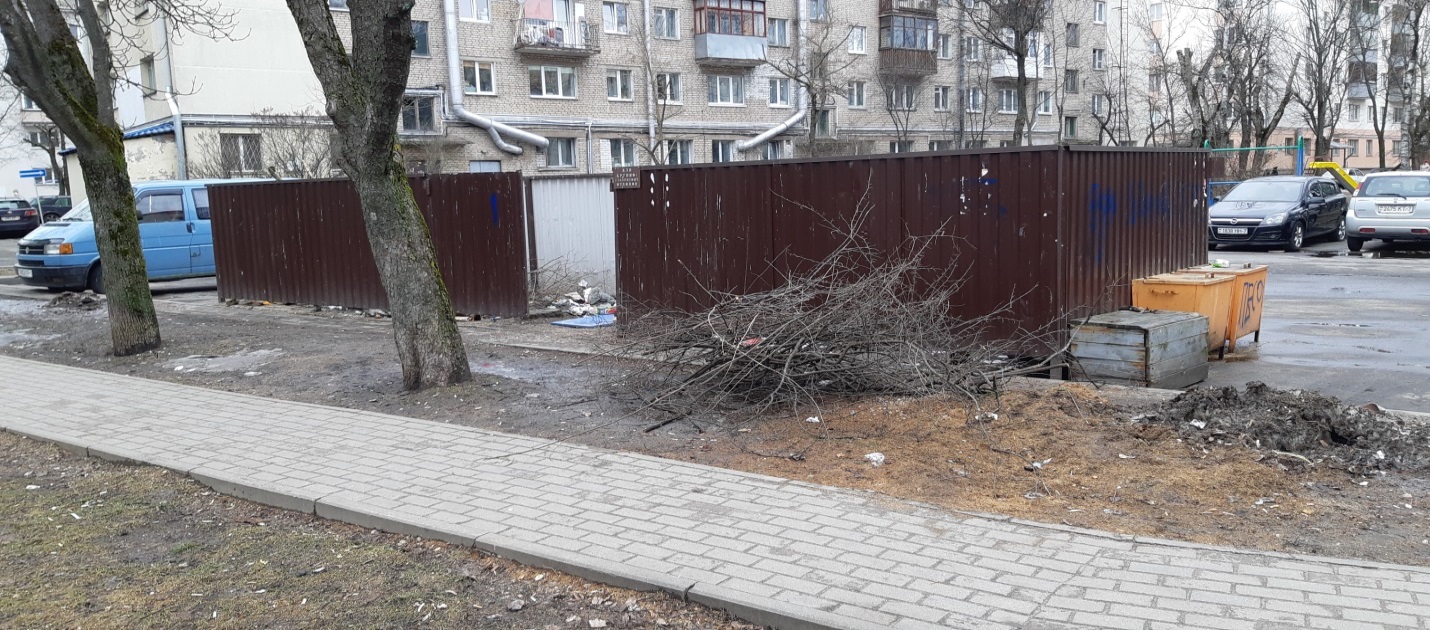 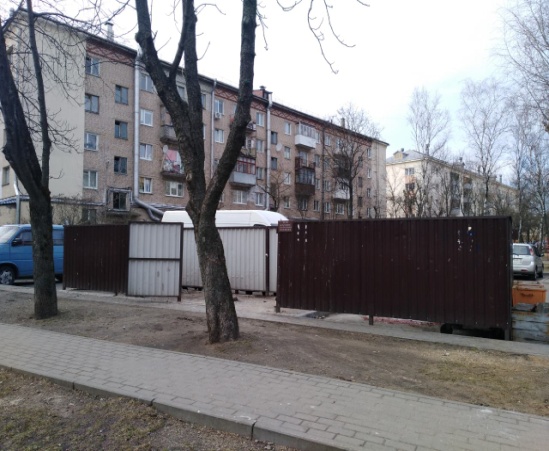 ДО                                                 ПОСЛЕ1. Во дворе дома № 22 по бульвару Шевченко,  Центральный район место совершение нарушения2.  Возле  дома № 22 по ул.Шевченко выявлено размещение древесных отходов описание нарушения3. ГП «ЖКХ Центрального района г. Минска» указано о необходимости приведения территории в надлежащее состояние. Нарушения устраненыпринятые меры по устранению нарушения (дата направления рекомендации, предписаний, информационных писем по устранению выявленных нарушений (недостатков), срок исполнения)4. Нетпринятые меры по привлечению к ответственности (дата начала административного процесса, дата вынесения постановления о привлечении к административной ответственности с указанием на часть статьи и статью КоАП, сумма штрафа)5. Нетпринятые меры по возмещению вреда, причиненного окружающей среде (дата акта об установлении факта вреда, причиненного окружающей среде, размер причиненного вреда окружающей среде, дата предъявления претензии)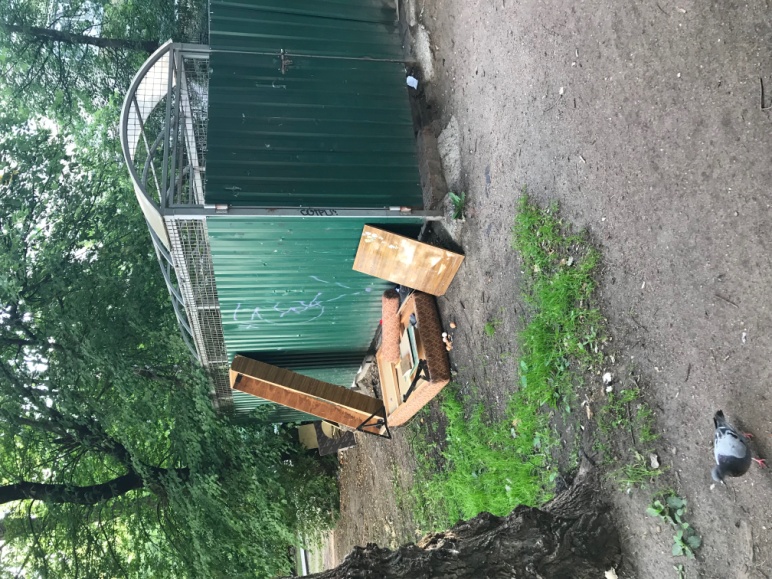 ДО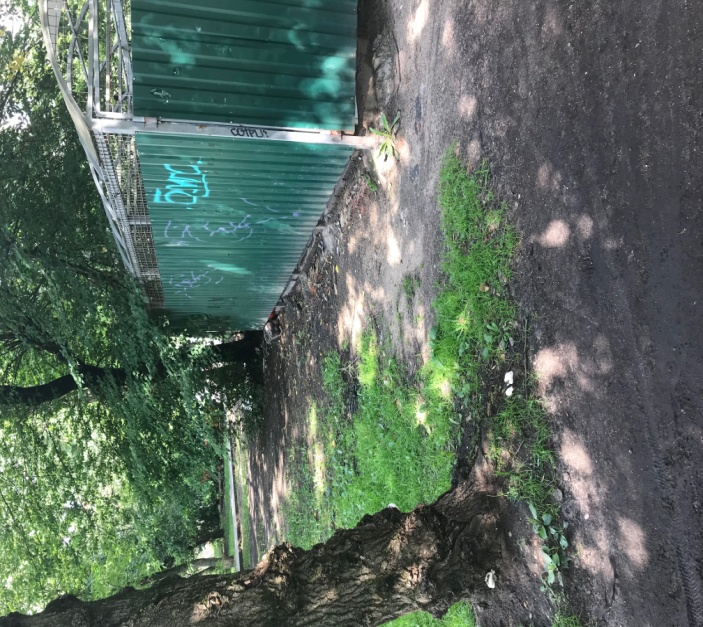 ПОСЛЕ